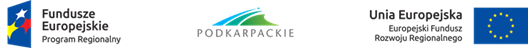 OR.272.20.2017														   						    Kolbuszowa, 09.02.2018r.INFORMACJA Z SESJI OTWARCIA OFERTPowiat Kolbuszowski, działając zgodnie z art. 86 ust. 5 ustawy z dnia 29 stycznia 2004 roku - Prawo zamówień publicznych, informuje, że dnia 2018-02-09 o godz. 11:15 odbyło się otwarcie ofert w postępowaniu o udzielenie zamówienia publicznego prowadzonym, w trybie przetargu nieograniczonego na usługę pn.: „Modernizacja ewidencji gruntów i budynków, utworzenie GESUT i BDOT500 dla obrębów położonych w powiecie kolbuszowskim”Zamówienie udzielane w III częściach:Zamawiający na sfinansowanie części I zamówienia: „Modernizacja ewidencji gruntów 
i budynków, utworzenie GESUT i BDOT500 dla obrębów:  Toporów, Jagodnik i Trzęsówka 
w gminie Cmolas oraz Kosowy, Siedlanka i Hucina w gminie Niwiska” zamierza przeznaczyć kwotę 720 642,90 zł.Zamawiający na sfinansowanie części II zamówienia: „Modernizacja ewidencji gruntów 
i budynków, utworzenie GESUT i BDOT500 dla obrębów: Kłapówka i Kolbuszowa Górna 
w gminie Kolbuszowa” zamierza przeznaczyć kwotę 484 343,98 zł.Zamawiający na sfinansowanie części III zamówienia: „Modernizacja ewidencji gruntów 
i budynków, utworzenie GESUT i BDOT500 dla obrębów:  Korczowiska i Wola Raniżowska 
w gminie Raniżów” zamierza przeznaczyć kwotę 867 763,12 zł.Zamawiający podczas sesji otwarcia ofert podał informacje, o których mowa w art.86 ust.4 ustawy Pzp.W terminie składania ofert złożono następujące oferty: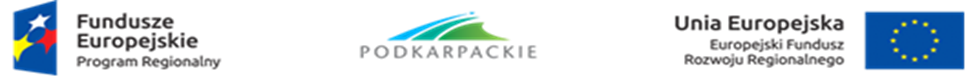 Każdy z Wykonawców, oświadczył w ofercie, że wykona zamówienie zgodnie z terminem przewidzianym w SIWZ oraz akceptuje postanowienia SIWZ, akceptuje postanowienia umowy w tym warunki płatności.  Zamawiający informuje, iż zgodnie z art. 24 ust 11 ustawy Pzp Wykonawca, w terminie 3 dni od zamieszczenia na stronie internetowej niniejszej informacji, przekazuje Zamawiającemu oświadczenie o przynależności lub braku przynależności do tej samej grupy kapitałowej, o której mowa w art. 24 ust. 1 pkt 23 ustawy Pzp. Wraz ze złożeniem oświadczenia, Wykonawca może przedstawić dowody, że powiązania z innym Wykonawcą nie prowadzą do zakłócenia konkurencji w postępowaniu o udzielenie zamówienia.Załącznik nr 5 do SIWZOŚWIADCZENIE O PRZYNALEŻNOŚCI LUB BRAKU PRZYNALEŻNOSCI DO GRUPY KAPITAŁOWEJPrzystępując do przetargu nieograniczonego na zadanie pn.: „Modernizacja ewidencji gruntów i budynków, utworzenie GESUT i BDOT500 dla obrębów położonych w powiecie kolbuszowskim” : część I  Modernizacja ewidencji gruntów i budynków, utworzenie GESUT i BDOT500 dla obrębów  Toporów, Jagodnik i Trzęsówka w gminie Cmolas, oraz Kosowy, Siedlanka i Hucina w gminie Niwiska część II Modernizacja ewidencji gruntów i budynków, utworzenie GESUT i BDOT500 dla obrębów Kłapówka i Kolbuszowa Górna w gminie Kolbuszowa  część III - Modernizacja ewidencji gruntów i budynków, utworzenie GESUT i BDOT500 dla obrębów Korczowiska i Wola Raniżowska w gminie Raniżów prowadzonego przez Powiat Kolbuszowski ul. 11-go Listopada 10, 36-100 Kolbuszowa zgodnie z art. 24 ust. 1 pkt 23 ustawy Prawo zamówień publicznych oświadczam, że:(nazwa Wykonawcy)Błąd! Nie określono zakładki. nie należy do grupy kapitałowej*, w rozumieniu ustawy z dnia 16 lutego 2007 r. 
o ochronie konkurencji i konsumentów (Dz. U. z 2015 r., poz. 184, z późn. zm.);Błąd! Nie określono zakładki. należy do grupy kapitałowej*, w rozumieniu ustawy z dnia 16 lutego 2007 r. o ochronie konkurencji i konsumentów (Dz. U. z 2015 r., poz. 184, z późn. zm.), w której skład wchodzą następujące podmioty:………………………………………………………………………………………………………………………………………………………………………………………………………………………………………………………………………………………………………………*    Należy zaznaczyć właściwe przy użyciu znaku „X”.Wraz ze złożeniem oświadczenia, wykonawca może przedstawić dowody, że powiązania z innym wykonawcą nie prowadzą do zakłócenia konkurencji w postępowaniu o udzielenie zamówienia.Lp.Firma i adres WykonawcyCzęść ICzęść ICzęść IICzęść IICzęść IIICzęść IIILp.Firma i adres WykonawcyCena bruttoOkres gwarancjiCena bruttoOkres gwarancjiCena bruttoOkres gwarancji 1.Geokart - International Sp. z o.o., ul. Wita Stwosza 44,
 35-113 Rzeszów1 043 040,00 zł.5 lat  ----------------------------------------------------2.Przedsiębiorstwo Geodezyjno-Kartograficzne "GEOPOL" s.c. Marek Szelepa, Piotr Ożóg Pl. Mickiewicza 3 , 37-200 Przeworsk736 524,00 zł.5 lat503 562,00 zł.5 lat887 691,00 zł.5 lat.........................................................         (miejscowość, data)................................................................(pieczątka i podpis osoby uprawnionej do 
reprezentowania Wykonawcy)